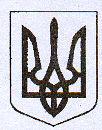 У К Р А Ї Н АЖовківська міська радаЛьвівського району Львівської областіВИКОНАВЧИЙ  КОМІТЕТРІШЕННЯвід 16.04.2021 р.  № 29	м. ЖовкваПро надання згоди гр. Сеньків О. С.на видачу дублікату свідоцтва про право власності на житловий будинок№ 8 по вул. Зелена (стара адреса Зелена 55) в с. МацошинРозглянувши заяву гр. Сеньків Оксани Степанівни, жительки с. Мацошин, вул. Зелена, 8 щодо надання дозволу на видачу дублікату свідоцтва про право власності на житловий будинок №8 по вулиці Зелена (стара адреса Зелена 55), в селі Мацошин, копію паспорта заявника, керуючись ст. 31 Закону України «Про місцеве самоврядування в Україні», виконавчий комітет  Жовківської міської радиВ И Р І Ш И В:1. Надати згоду на видачу дублікату свідоцтва про право власності на житловий будинок №8 по вулиці Зелена (стара адреса Зелена 55), в селі Мацошин у зв’язку із втратою оригіналу документа на ім’я батька Пастернак Степана Миколайовича.Міський голова				                                  Олег ВОЛЬСЬКИЙ